NBC News Sees Success with Daily Snapchat ShowNBC News' "Stay Tuned" twice-daily Snapchat show has attracted 4 million subscribers since launching five months ago, over two-thirds of whom are under 25 years old, a source reports. NBC News reports that tens of millions of unique viewers watch the show each month, and over half of its audience views three or more episodes of the show every week.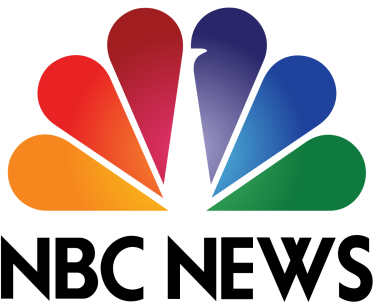 Digiday 1/4/18https://digiday.com/media/nbc-news-daily-snapchat-show-now-4-million-subscribers/